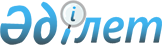 О назначении Ермекбаева Н.Б. помощником Президента – Секретарем Совета Безопасности Республики КазахстанУказ Президента Республики Казахстан от 4 апреля 2018 года № 660
      Назначить Ермекбаева Нурлана Байузаковича помощником Президента – Секретарем Совета Безопасности Республики Казахстан, освободив от должности Министра по делам религий и гражданского общества Республики Казахстан.
					© 2012. РГП на ПХВ «Институт законодательства и правовой информации Республики Казахстан» Министерства юстиции Республики Казахстан
				
      Президент
Республики Казахстан

Н. Назарбаев
